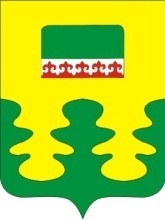 О внесении изменений в решение Собрания депутатов Урмаевского сельского поселения Комсомольского района Чувашской Республики от 07 декабря 2017 года № 2/76 «О бюджете Урмаевского сельского поселения Комсомольского района Чувашской Республики на 2018 год и на плановый период 2019 и 2020 годов»Собрание депутатов Урмаевского сельского поселения Комсомольского района Чувашской Республики р е ш и л о:Статья 1.Внести в решение Собрания депутатов Урмаевского сельского поселения Комсомольского района Чувашской Республики от 07 декабря 2017 года № 2/76 «О бюджете Урмаевского сельского поселения Комсомольского района Чувашской Республики на 2018 год и на плановый период 2019 и 2020 годов» следующие изменения:в части 1 статьи 1:абзац второй изложить в следующей редакции:«прогнозируемый общий объем доходов бюджета Урмаевского сельского поселения в сумме 20 951 056 рублей, в том числе объем безвозмездных поступлений в сумме 18 849 031 рубль, из них объем межбюджетных трансфертов, получаемых из бюджетов бюджетной системы Российской Федерации, в сумме 18 444 031 рубль;»;в абзаце третьем слова «20 047 937 рублей» заменить словами «21 101 056 рублей»;в абзаце седьмом слова «0 рублей» заменить  словами   «150 000 рублей»;в статье 5:в части 1:в пункте "а" слова «приложению 5» заменить словами «приложениям 5, 51»,в пункте "д" слова «приложению 9 » заменить словами «приложениям 9, 91»;приложение 3 изложить в следующей редакции:«Приложение 3к решению Собрания депутатов Урмаевского сельского поселения Комсомольского района Чувашской Республики «О бюджете Урмаевского сельского поселения Комсомольского района Чувашской Республики на 2018 год и на плановый период 2019 и 2020 годов» (в редакции решения Собрания депутатов Урмаевского сельского поселения  Комсомольского района Чувашской Республики «О внесении изменений в решение Собрания депутатов Урмаевского сельского поселения Комсомольского района Чувашской Республики от 07 декабря 2017 года № 2/76 «О бюджете Урмаевского сельского поселения Комсомольского района Чувашской Республики на 2018 год и на плановый период 2019 и 2020 годов»)дополнить приложением 51 следующего содержания:приложение 7 изложить в следующей редакции:дополнить приложением 91 следующего содержания:приложение 11 изложить в следующей  редакции:«Приложение 11к решению Собрания депутатов Урмаевского сельского поселения Комсомольского района Чувашской Республики  «О бюджете Урмаевского сельского поселения Комсомольского района Чувашской Республики на 2018 год и на плановый период 2019 и 2020 года»(в редакции решения Собрания депутатов Урмаевского сельского поселения Комсомольского района Чувашской Республики «О внесении изменений в решение Собрания депутатов Урмаевского сельского поселения Комсомольского района Чувашской Республики от 07 декабря 2017 года № 2/76 «О бюджете Урмаевского сельского поселения Комсомольского района Чувашской Республики на 2018 год и на плановый период 2019 и 2020 годов»)Источникивнутреннего финансирования дефицита бюджета Урмаевского сельского поселения Комсомольского района Чувашской Республики на 2018 год(рублей)Статья 2. Настоящее решение вступает в силу со дня его официального опубликования.Глава Урмаевского сельского поселения                                                                                 М.М.ЗайнуллинЧĂВАШ РЕСПУБЛИКИКОМСОМОЛЬСКИ РАЙОНĚУРМАЕЛ ЯЛ ПОСЕЛЕНИНДЕПУТАЧĚСЕН ПУХĂВĚЙЫШĂНУ16.02.2018 ç. № 1/81Урмаел  ялеЧУВАШСКАЯ РЕСПУБЛИКАКОМСОМОЛЬСКИЙ РАЙОНСОБРАНИЕ ДЕПУТАТОВУРМАЕВСКОГОСЕЛЬСКОГО ПОСЕЛЕНИЯРЕШЕНИЕ16.02.2018г. № 1/81д.УрмаевоПРОГНОЗИРУЕМЫЕ ОБЪЕМЫПРОГНОЗИРУЕМЫЕ ОБЪЕМЫПРОГНОЗИРУЕМЫЕ ОБЪЕМЫпоступлений доходов в бюджет Урмаевского сельского поселения                                                                                                  Комсомольского района Чувашской Республики                                                                                              на 2018 годпоступлений доходов в бюджет Урмаевского сельского поселения                                                                                                  Комсомольского района Чувашской Республики                                                                                              на 2018 годпоступлений доходов в бюджет Урмаевского сельского поселения                                                                                                  Комсомольского района Чувашской Республики                                                                                              на 2018 год(рублей)Коды бюджетной классификации Наименование доходовСумма1231 00 00000 00 0000 000НАЛОГОВЫЕ И НЕНАЛОГОВЫЕ ДОХОДЫ, всего2 102 025в том числе:1 01 00000 00 0000 000НАЛОГИ НА ПРИБЫЛЬ, ДОХОДЫ112 7001 01 02000 01 0000 110Налог на доходы физических лиц112 7001 03 00000 00 0000 000НАЛОГИ НА ТОВАРЫ (РАБОТЫ, УСЛУГИ), РЕАЛИЗУЕМЫЕ НА ТЕРРИТОРИИ РОССИЙСКОЙ ФЕДЕРАЦИИ602 0201 03 02000 01 0000 110Акцизы по подакцизным товарам (продукции), производимым на территории Российской Федерации602 0201 05 00000 00 0000 000НАЛОГИ НА СОВОКУПНЫЙ ДОХОД3 6001 05 03000 01 0000 110Единый сельскохозяйственный налог3 6001 06 00000 00 0000 000НАЛОГИ НА ИМУЩЕСТВО, всего1 371 700из них:1 06 01000 00 0000 110Налог на имущество физических лиц572 7001 06 06000 00 0000 110Земельный налог799 0001 11 00000 00 0000 000ДОХОДЫ ОТ ИСПОЛЬЗОВАНИЯ ИМУЩЕСТВА, НАХОДЯЩЕГОСЯ В ГОСУДАРСТВЕННОЙ И МУНИЦИПАЛЬНОЙ СОБСТВЕННОСТИ12 0051 11 05000 00 0000 120Доходы, получаемые в виде арендной либо иной платы за передачу в возмездное пользование государственного и муниципального имущества (за исключением имущества бюджетных и автономных учреждений, а также имущества государственных и муниципальных унитарных предприятий, в том числе казенных)12 0052 00 00000 00 0000 000БЕЗВОЗМЕЗДНЫЕ ПОСТУПЛЕНИЯ, всего18 849 0312 02 00000 00 0000 000БЕЗВОЗМЕЗДНЫЕ ПОСТУПЛЕНИЯ ОТ ДРУГИХ БЮДЖЕТОВ БЮДЖЕТНОЙ СИСТЕМЫ РОССИЙСКОЙ ФЕДЕРАЦИИ, всего18 444 031в том числе:2 02 10000 00 0000 151Дотации бюджетам бюджетной системы Российской Федерации, всего5 743 852из них:2 02 15001 10 0000 151Дотации бюджетам сельских поселений на выравнивание бюджетной обеспеченности
               5 618 5712 02 15002 10 0000 151Дотации бюджетам сельских поселений на поддержку мер по обеспечению сбалансированности бюджетов125 2812 02 20000 00 0000 151Субсидии бюджетам бюджетной системы Российской Федерации (межбюджетные субсидии)12 541 2762 02 30000 00 0000 151Субвенции бюджетам бюджетной системы Российской Федерации158 9032 07 00000 00 0000 180ПРОЧИЕ БЕЗВОЗМЕЗДНЫЕ ПОСТУПЛЕНИЯ405 0002 07 05000 10 0000 180Прочие безвозмездные поступления в бюджеты сельских поселений405 000Доходы бюджета - Всего20 951 056;»«Приложение 51к решению Собрания депутатов Урмаевского сельского поселения Комсомольского района Чувашской Республики «О бюджете Урмаевского сельского поселения Комсомольского района Чувашской Республики на 2018 год и на плановый период 2019 и 2020 годов»«Приложение 51к решению Собрания депутатов Урмаевского сельского поселения Комсомольского района Чувашской Республики «О бюджете Урмаевского сельского поселения Комсомольского района Чувашской Республики на 2018 год и на плановый период 2019 и 2020 годов»«Приложение 51к решению Собрания депутатов Урмаевского сельского поселения Комсомольского района Чувашской Республики «О бюджете Урмаевского сельского поселения Комсомольского района Чувашской Республики на 2018 год и на плановый период 2019 и 2020 годов»«Приложение 51к решению Собрания депутатов Урмаевского сельского поселения Комсомольского района Чувашской Республики «О бюджете Урмаевского сельского поселения Комсомольского района Чувашской Республики на 2018 год и на плановый период 2019 и 2020 годов»«Приложение 51к решению Собрания депутатов Урмаевского сельского поселения Комсомольского района Чувашской Республики «О бюджете Урмаевского сельского поселения Комсомольского района Чувашской Республики на 2018 год и на плановый период 2019 и 2020 годов»ИЗМЕНЕНИЕраспределения бюджетных ассигнований по разделам, подразделам, целевым статьям (муниципальным программам Урмаевского сельского поселения Комсомольского района Чувашской Республики) и группам  (группам и подгруппам) видов расходов классификации расходов бюджета Урмаевского сельского поселения Комсомольского района Чувашской Республики на 2018 год, предусмотренного приложением 5 к решению Собрания депутатов Урмаевского сельского поселения Комсомольского района Чувашской Республики "О бюджете Урмаевского сельского поселения Комсомольского района Чувашской Республики на 2018 год и на плановый период 2019 и 2020 годов"ИЗМЕНЕНИЕраспределения бюджетных ассигнований по разделам, подразделам, целевым статьям (муниципальным программам Урмаевского сельского поселения Комсомольского района Чувашской Республики) и группам  (группам и подгруппам) видов расходов классификации расходов бюджета Урмаевского сельского поселения Комсомольского района Чувашской Республики на 2018 год, предусмотренного приложением 5 к решению Собрания депутатов Урмаевского сельского поселения Комсомольского района Чувашской Республики "О бюджете Урмаевского сельского поселения Комсомольского района Чувашской Республики на 2018 год и на плановый период 2019 и 2020 годов"ИЗМЕНЕНИЕраспределения бюджетных ассигнований по разделам, подразделам, целевым статьям (муниципальным программам Урмаевского сельского поселения Комсомольского района Чувашской Республики) и группам  (группам и подгруппам) видов расходов классификации расходов бюджета Урмаевского сельского поселения Комсомольского района Чувашской Республики на 2018 год, предусмотренного приложением 5 к решению Собрания депутатов Урмаевского сельского поселения Комсомольского района Чувашской Республики "О бюджете Урмаевского сельского поселения Комсомольского района Чувашской Республики на 2018 год и на плановый период 2019 и 2020 годов"ИЗМЕНЕНИЕраспределения бюджетных ассигнований по разделам, подразделам, целевым статьям (муниципальным программам Урмаевского сельского поселения Комсомольского района Чувашской Республики) и группам  (группам и подгруппам) видов расходов классификации расходов бюджета Урмаевского сельского поселения Комсомольского района Чувашской Республики на 2018 год, предусмотренного приложением 5 к решению Собрания депутатов Урмаевского сельского поселения Комсомольского района Чувашской Республики "О бюджете Урмаевского сельского поселения Комсомольского района Чувашской Республики на 2018 год и на плановый период 2019 и 2020 годов"ИЗМЕНЕНИЕраспределения бюджетных ассигнований по разделам, подразделам, целевым статьям (муниципальным программам Урмаевского сельского поселения Комсомольского района Чувашской Республики) и группам  (группам и подгруппам) видов расходов классификации расходов бюджета Урмаевского сельского поселения Комсомольского района Чувашской Республики на 2018 год, предусмотренного приложением 5 к решению Собрания депутатов Урмаевского сельского поселения Комсомольского района Чувашской Республики "О бюджете Урмаевского сельского поселения Комсомольского района Чувашской Республики на 2018 год и на плановый период 2019 и 2020 годов"ИЗМЕНЕНИЕраспределения бюджетных ассигнований по разделам, подразделам, целевым статьям (муниципальным программам Урмаевского сельского поселения Комсомольского района Чувашской Республики) и группам  (группам и подгруппам) видов расходов классификации расходов бюджета Урмаевского сельского поселения Комсомольского района Чувашской Республики на 2018 год, предусмотренного приложением 5 к решению Собрания депутатов Урмаевского сельского поселения Комсомольского района Чувашской Республики "О бюджете Урмаевского сельского поселения Комсомольского района Чувашской Республики на 2018 год и на плановый период 2019 и 2020 годов"(рублей)(рублей)(рублей)(рублей)(рублей)(рублей)НаименованиеРазделПодразделЦелевая статья (муниципальные программы)Группа (группа и подгруппа) вида расходовСумма (увеличение, уменьшение(-))НаименованиеРазделПодразделЦелевая статья (муниципальные программы)Группа (группа и подгруппа) вида расходовизменение (увеличе-ние, уменьше-ние (-))123456Всего1 053 119,00Общегосударственные вопросы015 500,00Функционирование Правительства Российской Федерации, высших исполнительных органов государственной власти субъектов Российской Федерации, местных администраций01045 500,00Муниципальная программа Урмаевского сельского поселения Комсомольского района Чувашской Республики "Развитие жилищного строительства и сферы жилищно-коммунального хозяйства" на 2016-2020 годы0104Ц1000000000,00Подпрограмма "Муниципальная поддержка строительства жилья" муниципальной программы Урмаевского сельского поселения Комсомольского района Чувашской Республики "Развитие жилищного строительства и сферы жилищно-коммунального хозяйства" на 2016-2020 годы0104Ц1400000000,00Основное мероприятие "Государственная поддержка отдельных категорий граждан в приобретении жилья"0104Ц140300000-80,00Осуществление государственных полномочий Чувашской Республики по ведению учета граждан, нуждающихся в жилых помещениях и имеющих право на государственную поддержку за счет средств республиканского бюджета Чувашской Республики на строительство (приобретение) жилых помещений, регистрации и учету граждан, имеющих право на получение социальных выплат для приобретения жилья  в связи с переселением из районов Крайнего Севера и приравненных к ним местностей, по расчету и предоставлению муниципальными районами субвенций бюджетам поселений для осуществления указанных государственных полномочий и полномочий по ведению учета граждан, проживающих в сельской местности, нуждающихся в жилых помещениях и имеющих право на государственную поддержку на строительство (приобретение) жилых помещений в сельской местности в рамках устойчивого развития сельских территорий, за счет субвенций, предоставляемых из республиканского бюджета Чувашской Республики0104Ц140312980-80,00Закупка товаров, работ и услуг для обеспечения государственных (муниципальных) нужд0104Ц140312980200-80,00Иные закупки товаров, работ и услуг для обеспечения государственных (муниципальных) нужд0104Ц140312980240-80,00Основное мероприятие "Реализация отдельных мероприятий приоритетного проекта "Ипотека и арендное жилье"0104Ц14080000080,00Осуществление государственных полномочий Чувашской Республики по ведению учета граждан, нуждающихся в жилых помещениях и имеющих право на государственную поддержку за счет средств республиканского бюджета Чувашской Республики на строительство (приобретение) жилых помещений, регистрации и учету граждан, имеющих право на получение социальных выплат для приобретения жилья  в связи с переселением из районов Крайнего Севера и приравненных к ним местностей, по расчету и предоставлению муниципальными районами субвенций бюджетам поселений для осуществления указанных государственных полномочий и полномочий по ведению учета граждан, проживающих в сельской местности, нуждающихся в жилых помещениях и имеющих право на государственную поддержку на строительство (приобретение) жилых помещений в сельской местности в рамках устойчивого развития сельских территорий, за счет субвенций, предоставляемых из республиканского бюджета Чувашской Республики0104Ц14081298080,00Закупка товаров, работ и услуг для обеспечения государственных (муниципальных) нужд0104Ц14081298020080,00Иные закупки товаров, работ и услуг для обеспечения государственных (муниципальных) нужд0104Ц14081298024080,00Муниципальная программа Урмаевского сельского поселения Комсомольского района Чувашской Республики "Развитие потенциала муниципального управления" на 2016-2020 годы0104Ч5000000005 500,00Подпрограмма «Совершенствование кадровой политики и развитие кадрового потенциала муниципальной службы» муниципальной программы Комсомольского района Чувашской Республики "Развитие потенциала муниципального управления" на 2014–2020 годы0104Ч5300000003 100,00Основное мероприятие "Организация дополнительного профессионального развития муниципальных служащих в Чувашской Республике"0104Ч5302000003 100,00Переподготовка и повышение квалификации кадров для муниципальной службы0104Ч5302737103 100,00Закупка товаров, работ и услуг для обеспечения государственных (муниципальных) нужд0104Ч5302737102003 100,00Иные закупки товаров, работ и услуг для обеспечения государственных (муниципальных) нужд0104Ч5302737102403 100,00Обеспечение реализации   муниципальной программы Урмаевского сельского поселения Комсомольского района Чувашской Республики "Развитие потенциала муниципального управления" на 2016–2020 годы0104Ч5Э00000002 400,00Основное мероприятие "Общепрограммные расходы"0104Ч5Э01000002 400,00Обеспечение функций муниципальных органов0104Ч5Э01002002 400,00Закупка товаров, работ и услуг для обеспечения государственных (муниципальных) нужд0104Ч5Э01002002002 400,00Иные закупки товаров, работ и услуг для обеспечения государственных (муниципальных) нужд0104Ч5Э01002002402 400,00Национальная оборона029 419,00Мобилизационная и вневойсковая подготовка02039 419,00Муниципальная программа Урмаевского сельского поселения Комсомольского района  Чувашской  Республики «Управление общественными финансами и муниципальным долгом» на 2016–2020 годы0203Ч4000000009 419,00Подпрограмма «Совершенствование бюджетной политики и эффективное использование бюджетного потенциала» муниципальной программы Урмаевского сельского поселения Комсомольского района Чувашской  Республики «Управление общественными финансами и муниципальным долгом» на 2016–2020 годы0203Ч4100000009 419,00Основное мероприятие "Осуществление мер финансовой поддержки бюджетов муниципальных районов, городских округов и поселений, направленных на обеспечение их сбалансированности и повышение уровня бюджетной обеспеченности"0203Ч4104000009 419,00Осуществление первичного воинского учета на территориях, где отсутствуют военные комиссариаты, за счет субвенции, предоставляемой из федерального бюджета0203Ч4104511809 419,00Расходы на выплаты персоналу в целях обеспечения выполнения функций государственными (муниципальными) органами, казенными учреждениями, органами управления государственными внебюджетными фондами0203Ч41045118010021 416,00Расходы на выплаты персоналу государственных (муниципальных) органов0203Ч41045118012021 416,00Закупка товаров, работ и услуг для обеспечения государственных (муниципальных) нужд0203Ч410451180200-11 997,00Иные закупки товаров, работ и услуг для обеспечения государственных (муниципальных) нужд0203Ч410451180240-11 997,00Национальная экономика04145 000,00Сельское хозяйство и рыболовство0405125 000,00Муниципальная программа Урмаевского сельского поселения Комсомольского района Чувашской Республики "Развитие сельского хозяйства и регулирование рынка сельскохозяйственной продукции, сырья и продовольствия" на 2016-2020 годы0405Ц900000000125 000,00Подпрограмма "Устойчивое развитие сельских территорий" муниципальной программы Урмаевского сельского поселения Комсомольского района Чувашской Республики "Развитие сельского хозяйства и регулирование рынка сельскохозяйственной продукции, сырья и продовольствия" на 2016-2020 годы0405Ц990000000125 000,00Основное мероприятие "Комплексное обустройство населенных пунктов, расположенных в сельской местности, объектами социальной и инженерной инфраструктуры, а также строительство и реконструкция автомобильных дорог"0405Ц990200000125 000,00Реализация проектов комплексного обустройства площадок под компактную жилищную застройку в сельской местности в рамках реализации мероприятий федеральной целевой программы "Устойчивое развитие сельских территорий на 2014-2017 годы и на период до 2020 года"0405Ц9902L0187125 000,00Капитальные вложения в объекты государственной (муниципальной) собственности0405Ц9902L0187400125 000,00Бюджетные инвестиции0405Ц9902L0187410125 000,00Дорожное хозяйство (дорожные фонды)04090,00Муниципальная программа Урмаевского сельского поселения Комсомольского района Чувашской Республики "Развитие сельского хозяйства и регулирование рынка сельскохозяйственной продукции, сырья и продовольствия" на 2016-2020 годы0409Ц90000000016 977,00Подпрограмма "Устойчивое развитие сельских территорий" муниципальной программы Урмаевского сельского поселения Комсомольского района Чувашской Республики "Развитие сельского хозяйства и регулирование рынка сельскохозяйственной продукции, сырья и продовольствия" на 2016-2020 годы0409Ц99000000016 977,00Основное мероприятие "Комплексное обустройство населенных пунктов, расположенных в сельской местности, объектами социальной и инженерной инфраструктуры, а также строительство и реконструкция автомобильных дорог"0409Ц99020000016 977,00Проектирование и строительство (реконструкция) автомобильных дорог общего пользования местного значения с твердым покрытием до сельских населенных пунктов, не имеющих круглогодичной связи с сетью автомобильных дорог общего пользования, в том числе строительство (реконструкция) автомобильных дорог общего пользования, ведущих к общественно значимым объектам сельских населенных пунктов, а также к объектам производства и переработки сельскохозяйственной продукции (софинансирование)0409Ц9902L018916 977,00Капитальные вложения в объекты государственной (муниципальной) собственности0409Ц9902L018940016 977,00Бюджетные инвестиции0409Ц9902L018941016 977,00Муниципальная программа Урмаевского сельского поселения Комсомольского района Чувашской Республики "Развитие транспортной системы" на 2016–2020 годы0409Ч200000000-16 977,00Подпрограмма "Развитие транспортной инфраструктуры" муниципальной программы Урмаевского сельского поселения Комсомольского района Чувашской Республики "Развитие транспортной системы" на 2016–2020 годы0409Ч210000000-16 977,00Основное мероприятие "Мероприятия, реализуемые с привлечением межбюджетных трансфертов бюджетам другого уровня"0409Ч210400000-16 977,00Осуществление дорожной деятельности, кроме деятельности по строительству, в отношении автомобильных дорог местного значения в границах населенных пунктов поселения 0409Ч210474190-16 977,00Закупка товаров, работ и услуг для обеспечения государственных (муниципальных) нужд0409Ч210474190200-16 977,00Иные закупки товаров, работ и услуг для обеспечения государственных (муниципальных) нужд0409Ч210474190240-16 977,00Другие вопросы в области национальной экономики041220 000,00Муниципальная программа Урмаевского сельского поселения Комсомольского района Чувашской Республики "Развитие жилищного строительства и сферы жилищно-коммунального хозяйства" на 2016-2020 годы0412Ц10000000020 000,00Подпрограмма "Снятие административных барьеров в строительстве" муниципальной программы Урмаевского сельского поселения Комсомольского района Чувашской Республики "Развитие жилищного строительства и сферы жилищно-коммунального хозяйства" на 2016-2020 годы0412Ц15000000020 000,00Основное мероприятие "Актуализация документов территориального планирования с использованием цифровой картографической основы и внесение изменений в правила землепользования и застройки"0412Ц15010000020 000,00Актуализация документов территориального планирования с использованием цифровой картографической основы и внесение изменений в правила землепользования и застройки0412Ц15017302020 000,00Закупка товаров, работ и услуг для обеспечения государственных (муниципальных) нужд0412Ц15017302020020 000,00Иные закупки товаров, работ и услуг для обеспечения государственных (муниципальных) нужд0412Ц15017302024020 000,00Жилищно-коммунальное хозяйство05-182 000,00Жилищное хозяйство05010,00Муниципальная программа Урмаевского сельского поселения Комсомольского района Чувашской Республики "Развитие жилищного строительства и сферы жилищно-коммунального хозяйства" на 2016-2020 годы0501Ц1000000000,00Подпрограмма "Обеспечение комфортных условий проживания граждан" муниципальной программы Урмаевского сельского поселения Комсомольского района Чувашской Республики "Развитие жилищного строительства и сферы жилищно-коммунального хозяйства" на 2016-2020 годы0501Ц110000000-1 774,00Основное мероприятие "Улучшение потребительских и эксплуатационных характеристик жилищного фонда, обеспечивающих гражданам безопасные и комфортные условия проживания"0501Ц110100000-1 774,00Капитальный ремонт жилищного фонда, в том числе многоквартирных домов (не в рамках софинансирования средствам фонда)0501Ц110174750-1 774,00Иные бюджетные ассигнования0501Ц110174750800-1 774,00Уплата налогов, сборов и иных платежей0501Ц110174750850-1 774,00Подпрограмма "Муниципальная поддержка строительства жилья" муниципальной программы Урмаевского сельского поселения Комсомольского района Чувашской Республики "Развитие жилищного строительства и сферы жилищно-коммунального хозяйства" на 2016-2020 годы0501Ц1400000001 774,00Основное мероприятие "Содействие формированию рынка доступного арендного жилья"0501Ц1401000001 774,00Осуществление функций по использованию муниципального жилищного фонда, содержание муниципального жилищного фонда, в том числе муниципальных нежилых помещений, не обремененных договорными обязательствами0501Ц1401729501 774,00Иные бюджетные ассигнования0501Ц1401729508001 774,00Уплата налогов, сборов и иных платежей0501Ц1401729508501 774,00Благоустройство0503-182 000,00Муниципальная программа Урмаевского сельского поселения Комсомольского района Чувашской Республики "Развитие жилищного строительства и сферы жилищно-коммунального хозяйства" на 2016-2020 годы0503Ц100000000-182 000,00Подпрограмма "Обеспечение комфортных условий проживания граждан" муниципальной программы Урмаевского сельского поселения Комсомольского района Чувашской Республики "Развитие жилищного строительства и сферы жилищно-коммунального хозяйства" на 2016-2020 годы0503Ц110000000-182 000,00Основное мероприятие "Содействие благоустройству населенных пунктов в Чувашской Республике"0503Ц110200000-182 000,00Реализация мероприятий по благоустройству территории0503Ц110277420-182 000,00Закупка товаров, работ и услуг для обеспечения государственных (муниципальных) нужд0503Ц110277420200-182 000,00Иные закупки товаров, работ и услуг для обеспечения государственных (муниципальных) нужд0503Ц110277420240-182 000,00Культура, кинематография0839 000,00Культура080139 000,00Муниципальная программа Урмаевского сельского поселения Комсомольского района Чувашской Республики  "Развитие культуры и туризма" на 2016–2020 годы0801Ц40000000033 000,00Подпрограмма "Развитие культуры" муниципальной программы Урмаевского сельского поселения Комсомольского района Чувашской Республики "Развитие культуры" на 2016–2020 годы0801Ц41000000033 000,00Основное мероприятие "Сохранение и развитие народного творчества"0801Ц4107000003 000,00Обеспечение деятельности учреждений в сфере культурно-досугового обслуживания населения0801Ц4107403903 000,00Закупка товаров, работ и услуг для обеспечения государственных (муниципальных) нужд0801Ц4107403902003 000,00Иные закупки товаров, работ и услуг для обеспечения государственных (муниципальных) нужд0801Ц4107403902403 000,00Основное мероприятие "Инвестиционные мероприятия. Укрепление материально-технической базы учреждений культуры"0801Ц41100000030 000,00Осуществление капитального и текущего ремонта объектов социально-культурной сферы муниципальных образований0801Ц41107016030 000,00Закупка товаров, работ и услуг для обеспечения государственных (муниципальных) нужд0801Ц41107016020030 000,00Иные закупки товаров, работ и услуг для обеспечения государственных (муниципальных) нужд0801Ц41107016024030 000,00Муниципальная программа Урмаевского сельского поселения Комсомольского района Чувашской Республики "Повышение безопасности жизнедеятельности населения и территорий" на 2016-2020 годы0801Ц8000000003 000,00Подпрограмма "Защита населения и территорий от чрезвычайных ситуаций природного и техногенного характера, обеспечение пожарной безопасности и безопасности населения на водных объектах" муниципальной программы Урмаевского сельского поселения Комсомольского района Чувашской Республики "Повышение безопасности жизнедеятельности населения и территорий" на 2016-2020 годы0801Ц8100000003 000,00Основное мероприятие "Развитие гражданской обороны, повышение уровня готовности территориальной подсистемы Чувашской Республики единой государственной системы предупреждения и ликвидации чрезвычайных ситуаций к оперативному реагированию на чрезвычайные ситуации, пожары и происшествия на водных объектах"0801Ц8104000003 000,00Мероприятия по обеспечению пожарной безопасности муниципальных объектов 0801Ц8104702803 000,00Закупка товаров, работ и услуг для обеспечения государственных (муниципальных) нужд0801Ц8104702802003 000,00Иные закупки товаров, работ и услуг для обеспечения государственных (муниципальных) нужд0801Ц8104702802403 000,00Муниципальная программа Урмаевского сельского поселения Комсомольского района  Чувашской  Республики «Управление общественными финансами и муниципальным долгом» на 2016–2020 годы0801Ч4000000003 000,00Подпрограмма «Управление муниципальным имуществом» муниципальной программы Урмаевского сельского поселения Комсомольского района Чувашской  Республики «Управление общественными финансами и муниципальным долгом» на 2016–2020 годы0801Ч4300000003 000,00Эффективное управление муниципальным имуществом0801Ч4304000003 000,00Вовлечение в хозяйственный оборот объектов муниципальной казны  на условиях приоритетности рыночных механизмов и прозрачности процедур передачи в пользование 0801Ч4304736103 000,00Закупка товаров, работ и услуг для обеспечения государственных (муниципальных) нужд0801Ч4304736102003 000,00Иные закупки товаров, работ и услуг для обеспечения государственных (муниципальных) нужд0801Ч4304736102403 000,00Физическая культура и спорт111 036 200,00Массовый спорт11021 036 200,00Муниципальная программа Урмаевского сельского поселения Комсомольского района  Чувашской  Республики «Управление общественными финансами и муниципальным долгом» на 2016–2020 годы1102Ч4000000001 036 200,00Подпрограмма "Повышение эффективности бюджетных расходов" муниципальной программы "Управление общественными финансами и муниципальным долгом"1102Ч4200000001 036 200,00Повышение качества управления муниципальными финансами1102Ч4204000001 036 200,00Реализация проектов развития общественной инфраструктуры, основанных на местных инициативах1102Ч4204S65701 036 200,00Закупка товаров, работ и услуг для обеспечения государственных (муниципальных) нужд1102Ч4204S65702001 036 200,00Иные закупки товаров, работ и услуг для обеспечения государственных (муниципальных) нужд1102Ч4204S6570240 1 036 200,00»;«Приложение 7к решению Собрания депутатов Урмаевского сельского поселения Комсомольского района Чувашской Республики «О бюджете Урмаевского сельского поселения Комсомольского района Чувашской Республики на 2018 год и на плановый период 2019 и 2020 годов» (в редакции решения Собрания депутатов Урмаевского сельского поселения  Комсомольского района Чувашской Республики «О внесении изменений в решение Собрания депутатов Урмаевского сельского поселения Комсомольского района Чувашской Республики от 07 декабря 2017 года № 2/76 «О бюджете Урмаевского сельского поселения Комсомольского района Чувашской Республики на 2018 год и на плановый период 2019 и 2020 годов»)«Приложение 7к решению Собрания депутатов Урмаевского сельского поселения Комсомольского района Чувашской Республики «О бюджете Урмаевского сельского поселения Комсомольского района Чувашской Республики на 2018 год и на плановый период 2019 и 2020 годов» (в редакции решения Собрания депутатов Урмаевского сельского поселения  Комсомольского района Чувашской Республики «О внесении изменений в решение Собрания депутатов Урмаевского сельского поселения Комсомольского района Чувашской Республики от 07 декабря 2017 года № 2/76 «О бюджете Урмаевского сельского поселения Комсомольского района Чувашской Республики на 2018 год и на плановый период 2019 и 2020 годов»)«Приложение 7к решению Собрания депутатов Урмаевского сельского поселения Комсомольского района Чувашской Республики «О бюджете Урмаевского сельского поселения Комсомольского района Чувашской Республики на 2018 год и на плановый период 2019 и 2020 годов» (в редакции решения Собрания депутатов Урмаевского сельского поселения  Комсомольского района Чувашской Республики «О внесении изменений в решение Собрания депутатов Урмаевского сельского поселения Комсомольского района Чувашской Республики от 07 декабря 2017 года № 2/76 «О бюджете Урмаевского сельского поселения Комсомольского района Чувашской Республики на 2018 год и на плановый период 2019 и 2020 годов»)«Приложение 7к решению Собрания депутатов Урмаевского сельского поселения Комсомольского района Чувашской Республики «О бюджете Урмаевского сельского поселения Комсомольского района Чувашской Республики на 2018 год и на плановый период 2019 и 2020 годов» (в редакции решения Собрания депутатов Урмаевского сельского поселения  Комсомольского района Чувашской Республики «О внесении изменений в решение Собрания депутатов Урмаевского сельского поселения Комсомольского района Чувашской Республики от 07 декабря 2017 года № 2/76 «О бюджете Урмаевского сельского поселения Комсомольского района Чувашской Республики на 2018 год и на плановый период 2019 и 2020 годов»)«Приложение 7к решению Собрания депутатов Урмаевского сельского поселения Комсомольского района Чувашской Республики «О бюджете Урмаевского сельского поселения Комсомольского района Чувашской Республики на 2018 год и на плановый период 2019 и 2020 годов» (в редакции решения Собрания депутатов Урмаевского сельского поселения  Комсомольского района Чувашской Республики «О внесении изменений в решение Собрания депутатов Урмаевского сельского поселения Комсомольского района Чувашской Республики от 07 декабря 2017 года № 2/76 «О бюджете Урмаевского сельского поселения Комсомольского района Чувашской Республики на 2018 год и на плановый период 2019 и 2020 годов»)«Приложение 7к решению Собрания депутатов Урмаевского сельского поселения Комсомольского района Чувашской Республики «О бюджете Урмаевского сельского поселения Комсомольского района Чувашской Республики на 2018 год и на плановый период 2019 и 2020 годов» (в редакции решения Собрания депутатов Урмаевского сельского поселения  Комсомольского района Чувашской Республики «О внесении изменений в решение Собрания депутатов Урмаевского сельского поселения Комсомольского района Чувашской Республики от 07 декабря 2017 года № 2/76 «О бюджете Урмаевского сельского поселения Комсомольского района Чувашской Республики на 2018 год и на плановый период 2019 и 2020 годов»)Распределение бюджетных ассигнований по целевым статьям (муниципальным программам  и непрограммным направлениям деятельности), группам (группам и подгруппам) видов расходов, разделам, подразделам классификации расходов бюджета   Урмаевского сельского поселения Комсомольского района  Чувашской Республики Чувашской Республики на 2018 годРаспределение бюджетных ассигнований по целевым статьям (муниципальным программам  и непрограммным направлениям деятельности), группам (группам и подгруппам) видов расходов, разделам, подразделам классификации расходов бюджета   Урмаевского сельского поселения Комсомольского района  Чувашской Республики Чувашской Республики на 2018 годРаспределение бюджетных ассигнований по целевым статьям (муниципальным программам  и непрограммным направлениям деятельности), группам (группам и подгруппам) видов расходов, разделам, подразделам классификации расходов бюджета   Урмаевского сельского поселения Комсомольского района  Чувашской Республики Чувашской Республики на 2018 годРаспределение бюджетных ассигнований по целевым статьям (муниципальным программам  и непрограммным направлениям деятельности), группам (группам и подгруппам) видов расходов, разделам, подразделам классификации расходов бюджета   Урмаевского сельского поселения Комсомольского района  Чувашской Республики Чувашской Республики на 2018 годРаспределение бюджетных ассигнований по целевым статьям (муниципальным программам  и непрограммным направлениям деятельности), группам (группам и подгруппам) видов расходов, разделам, подразделам классификации расходов бюджета   Урмаевского сельского поселения Комсомольского района  Чувашской Республики Чувашской Республики на 2018 годРаспределение бюджетных ассигнований по целевым статьям (муниципальным программам  и непрограммным направлениям деятельности), группам (группам и подгруппам) видов расходов, разделам, подразделам классификации расходов бюджета   Урмаевского сельского поселения Комсомольского района  Чувашской Республики Чувашской Республики на 2018 год(рублей)(рублей)(рублей)(рублей)(рублей)(рублей)НаименованиеЦелевая статья (государственные программы и непрограммные направления деятельности)Группа вида расходовРазделПодразделСумма1234567Всего21 101 056,001.Муниципальная программа Урмаевского сельского поселения Комсомольского района Чувашской Республики "Развитие жилищного строительства и сферы жилищно-коммунального хозяйства" на 2016-2020 годыЦ1000000001 889 562,001.1.Подпрограмма "Обеспечение комфортных условий проживания граждан" муниципальной программы Урмаевского сельского поселения Комсомольского района Чувашской Республики "Развитие жилищного строительства и сферы жилищно-коммунального хозяйства" на 2016-2020 годыЦ1100000001 867 708,00Основное мероприятие "Улучшение потребительских и эксплуатационных характеристик жилищного фонда, обеспечивающих гражданам безопасные и комфортные условия проживания"Ц1101000000,00Уплата налогов, сборов и иных платежейЦ1101747508500,00Основное мероприятие "Содействие благоустройству населенных пунктов в Чувашской Республике"Ц1102000001 622 708,00Уличное освещениеЦ110277400384 000,00Закупка товаров, работ и услуг для обеспечения государственных (муниципальных) нуждЦ110277400200384 000,00Иные закупки товаров, работ и услуг для обеспечения государственных (муниципальных) нуждЦ110277400240384 000,00Жилищно-коммунальное хозяйствоЦ11027740024005384 000,00БлагоустройствоЦ1102774002400503384 000,00ОзеленениеЦ1102774105 000,00Закупка товаров, работ и услуг для обеспечения государственных (муниципальных) нуждЦ1102774102005 000,00Иные закупки товаров, работ и услуг для обеспечения государственных (муниципальных) нуждЦ1102774102405 000,00Жилищно-коммунальное хозяйствоЦ110277410240055 000,00БлагоустройствоЦ11027741024005035 000,00Реализация мероприятий по благоустройству территорииЦ1102774201 223 708,00Расходы на выплаты персоналу в целях обеспечения выполнения функций государственными (муниципальными) органами, казенными учреждениями, органами управления государственными внебюджетными фондамиЦ110277420100632 257,00Расходы на выплаты персоналу казенных учрежденийЦ110277420110632 257,00Жилищно-коммунальное хозяйствоЦ11027742011005632 257,00Другие вопросы в области жилищно-коммунального хозяйстваЦ1102774201100505632 257,00Закупка товаров, работ и услуг для обеспечения государственных (муниципальных) нуждЦ110277420200575 451,00Иные закупки товаров, работ и услуг для обеспечения государственных (муниципальных) нуждЦ110277420240575 451,00Жилищно-коммунальное хозяйствоЦ11027742024005575 451,00БлагоустройствоЦ1102774202400503575 451,00Иные бюджетные ассигнованияЦ11027742080016 000,00Уплата налогов, сборов и иных платежейЦ11027742085016 000,00Жилищно-коммунальное хозяйствоЦ1102774208500516 000,00БлагоустройствоЦ110277420850050316 000,00Организация и содержание мест захороненийЦ11027743010 000,00Закупка товаров, работ и услуг для обеспечения государственных (муниципальных) нуждЦ11027743020010 000,00Иные закупки товаров, работ и услуг для обеспечения государственных (муниципальных) нуждЦ11027743024010 000,00Жилищно-коммунальное хозяйствоЦ1102774302400510 000,00БлагоустройствоЦ110277430240050310 000,00Основное мероприятие "Обеспечение деятельности государственных (муниципальных) учреждений, организаций, осуществляющих функции в сфере жилищно-коммунального хозяйства, оказывающих соответствующие  услуги "Ц110500000245 000,00Осуществление функций по использованию объектов коммунального хозяйства муниципальных образований, содержание объектов коммунального хозяйстваЦ110570230245 000,00Закупка товаров, работ и услуг для обеспечения государственных (муниципальных) нуждЦ110570230200245 000,00Иные закупки товаров, работ и услуг для обеспечения государственных (муниципальных) нуждЦ110570230240245 000,00Жилищно-коммунальное хозяйствоЦ11057023024005245 000,00Коммунальное хозяйствоЦ1105702302400502245 000,001.2.Подпрограмма "Муниципальная поддержка строительства жилья" муниципальной программы Урмаевского сельского поселения Комсомольского района Чувашской Республики "Развитие жилищного строительства и сферы жилищно-коммунального хозяйства" на 2016-2020 годыЦ1400000001 854,00Основное мероприятие "Содействие формированию рынка доступного арендного жилья"Ц1401000001 774,00Осуществление функций по использованию муниципального жилищного фонда, содержание муниципального жилищного фонда, в том числе муниципальных нежилых помещений, не обремененных договорными обязательствамиЦ1401729501 774,00Иные бюджетные ассигнованияЦ1401729508001 774,00Уплата налогов, сборов и иных платежейЦ1401729508501 774,00Жилищно-коммунальное хозяйствоЦ140172950850051 774,00Жилищное хозяйствоЦ14017295085005011 774,00Основное мероприятие "Государственная поддержка отдельных категорий граждан в приобретении жилья"Ц1403000000,00Иные закупки товаров, работ и услуг для обеспечения государственных (муниципальных) нуждЦ1403129802400,00Основное мероприятие "Реализация отдельных мероприятий приоритетного проекта "Ипотека и арендное жилье"Ц14080000080,00Осуществление государственных полномочий Чувашской Республики по ведению учета граждан, нуждающихся в жилых помещениях и имеющих право на государственную поддержку за счет средств республиканского бюджета Чувашской Республики на строительство (приобретение) жилых помещений, регистрации и учету граждан, имеющих право на получение социальных выплат для приобретения жилья  в связи с переселением из районов Крайнего Севера и приравненных к ним местностей, по расчету и предоставлению муниципальными районами субвенций бюджетам поселений для осуществления указанных государственных полномочий и полномочий по ведению учета граждан, проживающих в сельской местности, нуждающихся в жилых помещениях и имеющих право на государственную поддержку на строительство (приобретение) жилых помещений в сельской местности в рамках устойчивого развития сельских территорий, за счет субвенций, предоставляемых из республиканского бюджета Чувашской РеспубликиЦ14081298080,00Закупка товаров, работ и услуг для обеспечения государственных (муниципальных) нуждЦ14081298020080,00Иные закупки товаров, работ и услуг для обеспечения государственных (муниципальных) нуждЦ14081298024080,00Общегосударственные вопросыЦ1408129802400180,00Функционирование Правительства Российской Федерации, высших исполнительных органов государственной власти субъектов Российской Федерации, местных администрацийЦ140812980240010480,001.3.Подпрограмма "Снятие административных барьеров в строительстве" муниципальной программы Урмаевского сельского поселения Комсомольского района Чувашской Республики "Развитие жилищного строительства и сферы жилищно-коммунального хозяйства" на 2016-2020 годыЦ15000000020 000,00Основное мероприятие "Актуализация документов территориального планирования с использованием цифровой картографической основы и внесение изменений в правила землепользования и застройки"Ц15010000020 000,00Актуализация документов территориального планирования с использованием цифровой картографической основы и внесение изменений в правила землепользования и застройкиЦ15017302020 000,00Закупка товаров, работ и услуг для обеспечения государственных (муниципальных) нуждЦ15017302020020 000,00Иные закупки товаров, работ и услуг для обеспечения государственных (муниципальных) нуждЦ15017302024020 000,00Национальная экономикаЦ1501730202400420 000,00Другие вопросы в области национальной экономикиЦ150173020240041220 000,002.Муниципальная программа Урмаевского сельского поселенияКомсомольского района Чувашской Республики "Социальная поддержка граждан" на 2016–2020 годыЦ30000000020 000,002.1.Подпрограмма "Социальная защита населения" муниципальной программы Урмаевского сельского поселения Комсомольского района Чувашской Республики "Социальная поддержка граждан" на 2016–2020 годыЦ31000000020 000,00Основное мероприятие "Реализация законодательства в области предоставления мер социальной поддержки отдельным категориям граждан"Ц31010000010 000,00Оказание материальной помощи отдельным категориям гражданЦ31017051010 000,00Закупка товаров, работ и услуг для обеспечения государственных (муниципальных) нуждЦ31017051020010 000,00Иные закупки товаров, работ и услуг для обеспечения государственных (муниципальных) нуждЦ31017051024010 000,00Социальная политикаЦ3101705102401010 000,00Другие вопросы в области социальной политикиЦ310170510240100610 000,00Основное мероприятие "Создание благоприятных условий жизнедеятельности ветеранам, гражданам пожилого возраста, инвалидам"Ц31050000010 000,00Проведение мероприятий, связанных с празднованием годовщины Победы в Великой Отечественной войнеЦ31051064010 000,00Закупка товаров, работ и услуг для обеспечения государственных (муниципальных) нуждЦ31051064020010 000,00Иные закупки товаров, работ и услуг для обеспечения государственных (муниципальных) нуждЦ31051064024010 000,00Общегосударственные вопросыЦ3105106402400110 000,00Другие общегосударственные вопросыЦ310510640240011310 000,003.Муниципальная программа Урмаевского сельского поселения Комсомольского района Чувашской Республики  "Развитие культуры и туризма" на 2016–2020 годыЦ4000000002 313 095,003.1.Подпрограмма "Развитие культуры" муниципальной программы Урмаевского сельского поселения Комсомольского района Чувашской Республики "Развитие культуры" на 2016–2020 годыЦ4100000002 313 095,00Основное мероприятие "Сохранение и развитие народного творчества"Ц4107000002 193 095,00Обеспечение деятельности учреждений в сфере культурно-досугового обслуживания населенияЦ4107403902 193 095,00Расходы на выплаты персоналу в целях обеспечения выполнения функций государственными (муниципальными) органами, казенными учреждениями, органами управления государственными внебюджетными фондамиЦ410740390100667 177,00Расходы на выплаты персоналу казенных учрежденийЦ410740390110667 177,00Культура, кинематографияЦ41074039011008667 177,00КультураЦ4107403901100801667 177,00Закупка товаров, работ и услуг для обеспечения государственных (муниципальных) нуждЦ410740390200364 800,00Иные закупки товаров, работ и услуг для обеспечения государственных (муниципальных) нуждЦ410740390240364 800,00Культура, кинематографияЦ41074039024008364 800,00КультураЦ4107403902400801364 800,00Межбюджетные трансфертыЦ4107403905001 142 800,00Иные межбюджетные трансфертыЦ4107403905401 142 800,00Культура, кинематографияЦ410740390540081 142 800,00КультураЦ41074039054008011 142 800,00Иные бюджетные ассигнованияЦ41074039080018 318,00Уплата налогов, сборов и иных платежейЦ41074039085018 318,00Культура, кинематографияЦ4107403908500818 318,00КультураЦ410740390850080118 318,00Основное мероприятие "Проведение мероприятий в сфере культуры и искусства, архивного дела"Ц41090000090 000,00Организация и проведение мероприятий, связанных с празднованием юбилейных дат муниципального образования, выполнением других обязательств муниципального образованияЦ41097015090 000,00Закупка товаров, работ и услуг для обеспечения государственных (муниципальных) нуждЦ41097015020090 000,00Иные закупки товаров, работ и услуг для обеспечения государственных (муниципальных) нуждЦ41097015024090 000,00Культура, кинематографияЦ4109701502400890 000,00Другие вопросы в области культуры, кинематографииЦ410970150240080490 000,00Основное мероприятие "Инвестиционные мероприятия. Укрепление материально-технической базы учреждений культуры"Ц41100000030 000,00Осуществление капитального и текущего ремонта объектов социально-культурной сферы муниципальных образованийЦ41107016030 000,00Закупка товаров, работ и услуг для обеспечения государственных (муниципальных) нуждЦ41107016020030 000,00Иные закупки товаров, работ и услуг для обеспечения государственных (муниципальных) нуждЦ41107016024030 000,00Культура, кинематографияЦ4110701602400830 000,00КультураЦ411070160240080130 000,004.Муниципальная  программа Урмаевского сельского поселения Комсомольского района Чувашской Республики "Развитие физической культуры и спорта" на 2016-2020 годыЦ50000000012 000,004.1.Подпрограмма "Развитие физической культуры и массового спорта" муниципальной программы Урмаевского сельского поселения Комсомольского района Чувашской Республики "Развитие физической культуры и спорта" на 2016-2020 годыЦ51000000012 000,00Основное мероприятие "Физкультурно-оздоровительная и спортивно-массовая работа с населением"Ц51010000012 000,00Организация и проведение официальных физкультурных мероприятийЦ51011139012 000,00Закупка товаров, работ и услуг для обеспечения государственных (муниципальных) нуждЦ51011139020012 000,00Иные закупки товаров, работ и услуг для обеспечения государственных (муниципальных) нуждЦ51011139024012 000,00Физическая культура и спортЦ5101113902401112 000,00Массовый спортЦ510111390240110212 000,005.Муниципальная программа Урмаевского сельского поселения Комсомольского района Чувашской Республики "Содействие занятости населения" на 2016-2020 годыЦ60000000030 000,005.1.Подпрограмма "Обеспечение защиты населения от безработицы и содействие в трудоустройстве" муниципальной программы Урмаевского сельского поселения Комсомольского района Чувашской Республики "Содействие занятости населения" на 2016-2020 годыЦ61000000030 000,00Основное мероприятие "Мероприятия в области содействия занятости населения Чувашской Республики"Ц61010000030 000,00Организация проведения оплачиваемых общественных работЦ61017224015 000,00Закупка товаров, работ и услуг для обеспечения государственных (муниципальных) нуждЦ61017224020015 000,00Иные закупки товаров, работ и услуг для обеспечения государственных (муниципальных) нуждЦ61017224024015 000,00Жилищно-коммунальное хозяйствоЦ6101722402400515 000,00БлагоустройствоЦ610172240240050315 000,00Организация временного трудоустройства несовершеннолетних граждан в возрасте от 14 до 18 лет в свободное от учебы времяЦ61017226015 000,00Закупка товаров, работ и услуг для обеспечения государственных (муниципальных) нуждЦ61017226020015 000,00Иные закупки товаров, работ и услуг для обеспечения государственных (муниципальных) нуждЦ61017226024015 000,00Жилищно-коммунальное хозяйствоЦ6101722602400515 000,00БлагоустройствоЦ610172260240050315 000,006.Муниципальная программа Урмаевского сельского поселения Комсомольского района Чувашской Республики "Повышение безопасности жизнедеятельности населения и территорий" на 2016-2020 годыЦ800000000395 500,006.1.Подпрограмма "Защита населения и территорий от чрезвычайных ситуаций природного и техногенного характера, обеспечение пожарной безопасности и безопасности населения на водных объектах" муниципальной программы Урмаевского сельского поселения Комсомольского района Чувашской Республики "Повышение безопасности жизнедеятельности населения и территорий" на 2016-2020 годыЦ810000000395 500,00Основное мероприятие "Развитие гражданской обороны, повышение уровня готовности территориальной подсистемы Чувашской Республики единой государственной системы предупреждения и ликвидации чрезвычайных ситуаций к оперативному реагированию на чрезвычайные ситуации, пожары и происшествия на водных объектах"Ц810400000395 500,00Мероприятия по обеспечению пожарной безопасности муниципальных объектов Ц810470280395 500,00Закупка товаров, работ и услуг для обеспечения государственных (муниципальных) нуждЦ810470280200388 000,00Иные закупки товаров, работ и услуг для обеспечения государственных (муниципальных) нуждЦ810470280240388 000,00Национальная безопасность и правоохранительная деятельностьЦ81047028024003385 000,00Обеспечение пожарной безопасностиЦ8104702802400310385 000,00Культура, кинематографияЦ810470280240083 000,00КультураЦ81047028024008013 000,00Иные бюджетные ассигнованияЦ8104702808007 500,00Уплата налогов, сборов и иных платежейЦ8104702808507 500,00Национальная безопасность и правоохранительная деятельностьЦ810470280850037 500,00Обеспечение пожарной безопасностиЦ81047028085003107 500,007.Муниципальная программа Урмаевского сельского поселения Комсомольского района Чувашской Республики "Развитие сельского хозяйства и регулирование рынка сельскохозяйственной продукции, сырья и продовольствия" на 2016-2020 годыЦ90000000011 933 281,007.1.Подпрограмма "Развитие ветеринарии" муниципальной программы Урмаевского сельского поселения Комсомольского района Чувашской Республики "Развитие сельского хозяйства и регулирование рынка сельскохозяйственной продукции, сырья и продовольствия" на 2016-2020 годыЦ9700000008 004,00Основное мероприятие "Организация и осуществление мероприятий по регулированию численности безнадзорных животных"Ц9705000008 004,00Финансовое обеспечение передаваемых государственных полномочий Чувашской Республики по организации проведения на территории поселений и городских округов мероприятий по отлову и содержанию безнадзорных животных, а также по расчету и предоставлению субвенций бюджетам поселений на осуществление указанных полномочийЦ9705127508 004,00Закупка товаров, работ и услуг для обеспечения государственных (муниципальных) нуждЦ9705127502008 004,00Иные закупки товаров, работ и услуг для обеспечения государственных (муниципальных) нуждЦ9705127502408 004,00Национальная экономикаЦ970512750240048 004,00Сельское хозяйство и рыболовствоЦ97051275024004058 004,007.2.Подпрограмма "Устойчивое развитие сельских территорий" муниципальной программы Урмаевского сельского поселения Комсомольского района Чувашской Республики "Развитие сельского хозяйства и регулирование рынка сельскохозяйственной продукции, сырья и продовольствия" на 2016-2020 годыЦ99000000011 925 277,00Основное мероприятие "Комплексное обустройство населенных пунктов, расположенных в сельской местности, объектами социальной и инженерной инфраструктуры, а также строительство и реконструкция автомобильных дорог"Ц99020000011 925 277,00Реализация проектов комплексного обустройства площадок под компактную жилищную застройку в сельской местности в рамках реализации мероприятий федеральной целевой программы "Устойчивое развитие сельских территорий на 2014-2017 годы и на период до 2020 года"Ц9902L018711 508 300,00Капитальные вложения в объекты государственной (муниципальной) собственностиЦ9902L018740011 508 300,00Бюджетные инвестицииЦ9902L018741011 508 300,00Национальная экономикаЦ9902L01874100411 508 300,00Сельское хозяйство и рыболовствоЦ9902L0187410040511 508 300,00Проектирование и строительство (реконструкция) автомобильных дорог общего пользования местного значения с твердым покрытием до сельских населенных пунктов, не имеющих круглогодичной связи с сетью автомобильных дорог общего пользования, в том числе строительство (реконструкция) автомобильных дорог общего пользования, ведущих к общественно значимым объектам сельских населенных пунктов, а также к объектам производства и переработки сельскохозяйственной продукции (софинансирование)Ц9902L018916 977,00Капитальные вложения в объекты государственной (муниципальной) собственностиЦ9902L018940016 977,00Бюджетные инвестицииЦ9902L018941016 977,00Национальная экономикаЦ9902L01894100416 977,00Дорожное хозяйство (дорожные фонды)Ц9902L0189410040916 977,00Строительство модульных фельдшерско-акушерских пунктов в рамках реализации дополнительных мер по совершенствованию оказания первичной медико-санитарной помощи сельскому населению в Чувашской РеспубликеЦ9902S0183400 000,00Капитальные вложения в объекты государственной (муниципальной) собственностиЦ9902S0183400400 000,00Бюджетные инвестицииЦ9902S0183410400 000,00Жилищно-коммунальное хозяйствоЦ9902S018341005400 000,00Коммунальное хозяйствоЦ9902S01834100502400 000,008.Муниципальная программа Урмаевского сельского поселения Комсомольского района Чувашской Республики "Развитие транспортной системы" на 2016–2020 годыЧ2000000001 031 819,008.1.Подпрограмма "Развитие транспортной инфраструктуры" муниципальной программы Урмаевского сельского поселения Комсомольского района Чувашской Республики "Развитие транспортной системы" на 2016–2020 годыЧ2100000001 031 819,00Основное мероприятие "Мероприятия, реализуемые с привлечением межбюджетных трансфертов бюджетам другого уровня"Ч2104000001 031 819,00Осуществление дорожной деятельности, кроме деятельности по строительству, в отношении автомобильных дорог местного значения в границах населенных пунктов поселения Ч210474190428 671,00Закупка товаров, работ и услуг для обеспечения государственных (муниципальных) нуждЧ210474190200428 671,00Иные закупки товаров, работ и услуг для обеспечения государственных (муниципальных) нуждЧ210474190240428 671,00Национальная экономикаЧ21047419024004428 671,00Дорожное хозяйство (дорожные фонды)Ч2104741902400409428 671,00Осуществление дорожной деятельности, кроме деятельности по строительству, в отношении автомобильных дорог местного значения в границах населенных пунктов поселения Ч2104S4190603 148,00Закупка товаров, работ и услуг для обеспечения государственных (муниципальных) нуждЧ2104S4190200603 148,00Иные закупки товаров, работ и услуг для обеспечения государственных (муниципальных) нуждЧ2104S4190240603 148,00Национальная экономикаЧ2104S419024004603 148,00Дорожное хозяйство (дорожные фонды)Ч2104S41902400409603 148,009.Муниципальная программа Урмаевского сельского поселения Комсомольского района  Чувашской  Республики «Управление общественными финансами и муниципальным долгом» на 2016–2020 годыЧ4000000001 660 019,009.1.Подпрограмма «Совершенствование бюджетной политики и эффективное использование бюджетного потенциала» муниципальной программы Урмаевского сельского поселения Комсомольского района Чувашской  Республики «Управление общественными финансами и муниципальным долгом» на 2016–2020 годыЧ410000000200 819,00Основное мероприятие "Развитие бюджетного планирования, формирование республиканского бюджета Чувашской Республики на очередной финансовый год и плановый период"Ч41010000050 000,00Резервный фонд администрации муниципального образования Чувашской РеспубликиЧ41017343050 000,00Иные бюджетные ассигнованияЧ41017343080050 000,00Резервные средстваЧ41017343087050 000,00Общегосударственные вопросыЧ4101734308700150 000,00Резервные фондыЧ410173430870011150 000,00Основное мероприятие "Осуществление мер финансовой поддержки бюджетов муниципальных районов, городских округов и поселений, направленных на обеспечение их сбалансированности и повышение уровня бюджетной обеспеченности"Ч410400000150 819,00Осуществление первичного воинского учета на территориях, где отсутствуют военные комиссариаты, за счет субвенции, предоставляемой из федерального бюджетаЧ410451180150 819,00Расходы на выплаты персоналу в целях обеспечения выполнения функций государственными (муниципальными) органами, казенными учреждениями, органами управления государственными внебюджетными фондамиЧ410451180100148 256,00Расходы на выплаты персоналу государственных (муниципальных) органовЧ410451180120148 256,00Национальная оборонаЧ41045118012002148 256,00Мобилизационная и вневойсковая подготовкаЧ4104511801200203148 256,00Закупка товаров, работ и услуг для обеспечения государственных (муниципальных) нуждЧ4104511802002 563,00Иные закупки товаров, работ и услуг для обеспечения государственных (муниципальных) нуждЧ4104511802402 563,00Национальная оборонаЧ410451180240022 563,00Мобилизационная и вневойсковая подготовкаЧ41045118024002032 563,009.2.Подпрограмма "Повышение эффективности бюджетных расходов" муниципальной программы "Управление общественными финансами и муниципальным долгом"Ч4200000001 356 200,00Повышение качества управления муниципальными финансамиЧ4204000001 356 200,00Реализация проектов развития общественной инфраструктуры, основанных на местных инициативахЧ4204S65701 356 200,00Закупка товаров, работ и услуг для обеспечения государственных (муниципальных) нуждЧ4204S65702001 356 200,00Иные закупки товаров, работ и услуг для обеспечения государственных (муниципальных) нуждЧ4204S65702401 356 200,00Физическая культура и спортЧ4204S6570240111 356 200,00Массовый спортЧ4204S657024011021 356 200,009.3.Подпрограмма «Управление муниципальным имуществом» муниципальной программы Урмаевского сельского поселения Комсомольского района Чувашской  Республики «Управление общественными финансами и муниципальным долгом» на 2016–2020 годыЧ430000000103 000,00Создание условий для максимального вовлечения в хозяйственный оборот муниципального имущества, в том числе земельных участковЧ430300000100 000,00Формирование земельных участков, предназначенных для предоставления многодетным семьям в собственность бесплатно для индивидуального жилищного строительства, ведения личного подсобного хозяйства и дачного строительстваЧ430374790100 000,00Закупка товаров, работ и услуг для обеспечения государственных (муниципальных) нуждЧ430374790200100 000,00Иные закупки товаров, работ и услуг для обеспечения государственных (муниципальных) нуждЧ430374790240100 000,00Национальная экономикаЧ43037479024004100 000,00Другие вопросы в области национальной экономикиЧ4303747902400412100 000,00Эффективное управление муниципальным имуществомЧ4304000003 000,00Вовлечение в хозяйственный оборот объектов муниципальной казны  на условиях приоритетности рыночных механизмов и прозрачности процедур передачи в пользование Ч4304736103 000,00Закупка товаров, работ и услуг для обеспечения государственных (муниципальных) нуждЧ4304736102003 000,00Иные закупки товаров, работ и услуг для обеспечения государственных (муниципальных) нуждЧ4304736102403 000,00Культура, кинематографияЧ430473610240083 000,00КультураЧ43047361024008013 000,0010.Муниципальная программа Урмаевского сельского поселения Комсомольского района Чувашской Республики "Развитие потенциала муниципального управления" на 2016-2020 годыЧ5000000001 815 780,0010.1.Подпрограмма «Совершенствование кадровой политики и развитие кадрового потенциала муниципальной службы» муниципальной программы Комсомольского района Чувашской Республики "Развитие потенциала муниципального управления" на 2014–2020 годыЧ5300000003 100,00Основное мероприятие "Организация дополнительного профессионального развития муниципальных служащих в Чувашской Республике"Ч5302000003 100,00Переподготовка и повышение квалификации кадров для муниципальной службыЧ5302737103 100,00Закупка товаров, работ и услуг для обеспечения государственных (муниципальных) нуждЧ5302737102003 100,00Иные закупки товаров, работ и услуг для обеспечения государственных (муниципальных) нуждЧ5302737102403 100,00Общегосударственные вопросыЧ530273710240013 100,00Функционирование Правительства Российской Федерации, высших исполнительных органов государственной власти субъектов Российской Федерации, местных администрацийЧ53027371024001043 100,0010.2.Обеспечение реализации   муниципальной программы Урмаевского сельского поселения Комсомольского района Чувашской Республики "Развитие потенциала муниципального управления" на 2016–2020 годыЧ5Э00000001 812 680,00Основное мероприятие "Общепрограммные расходы"Ч5Э01000001 812 680,00Обеспечение функций муниципальных органовЧ5Э01002001 804 676,00Расходы на выплаты персоналу в целях обеспечения выполнения функций государственными (муниципальными) органами, казенными учреждениями, органами управления государственными внебюджетными фондамиЧ5Э01002001001 505 612,00Расходы на выплаты персоналу государственных (муниципальных) органовЧ5Э01002001201 505 612,00Общегосударственные вопросыЧ5Э0100200120011 505 612,00Функционирование Правительства Российской Федерации, высших исполнительных органов государственной власти субъектов Российской Федерации, местных администрацийЧ5Э010020012001041 505 612,00Закупка товаров, работ и услуг для обеспечения государственных (муниципальных) нуждЧ5Э0100200200289 900,00Иные закупки товаров, работ и услуг для обеспечения государственных (муниципальных) нуждЧ5Э0100200240289 900,00Общегосударственные вопросыЧ5Э010020024001289 900,00Функционирование Правительства Российской Федерации, высших исполнительных органов государственной власти субъектов Российской Федерации, местных администрацийЧ5Э01002002400104289 900,00Иные бюджетные ассигнованияЧ5Э01002008009 164,00Уплата налогов, сборов и иных платежейЧ5Э01002008509 164,00Общегосударственные вопросыЧ5Э0100200850019 164,00Функционирование Правительства Российской Федерации, высших исполнительных органов государственной власти субъектов Российской Федерации, местных администрацийЧ5Э010020085001049 164,00Выполнение других обязательств муниципального образования Чувашской РеспубликиЧ5Э01737708 004,00Иные бюджетные ассигнованияЧ5Э01737708008 004,00Уплата налогов, сборов и иных платежейЧ5Э01737708508 004,00Общегосударственные вопросыЧ5Э0173770850018 004,00Другие общегосударственные вопросыЧ5Э017377085001138 004,00»;«Приложение 91к решению Собрания депутатов Урмаевского сельского поселения Комсомольского района Чувашской Республики «О бюджете Урмаевского сельского поселения Комсомольского района Чувашской Республики на 2018 год и на плановый период  2019 и 2020 годов»«Приложение 91к решению Собрания депутатов Урмаевского сельского поселения Комсомольского района Чувашской Республики «О бюджете Урмаевского сельского поселения Комсомольского района Чувашской Республики на 2018 год и на плановый период  2019 и 2020 годов»«Приложение 91к решению Собрания депутатов Урмаевского сельского поселения Комсомольского района Чувашской Республики «О бюджете Урмаевского сельского поселения Комсомольского района Чувашской Республики на 2018 год и на плановый период  2019 и 2020 годов»«Приложение 91к решению Собрания депутатов Урмаевского сельского поселения Комсомольского района Чувашской Республики «О бюджете Урмаевского сельского поселения Комсомольского района Чувашской Республики на 2018 год и на плановый период  2019 и 2020 годов»«Приложение 91к решению Собрания депутатов Урмаевского сельского поселения Комсомольского района Чувашской Республики «О бюджете Урмаевского сельского поселения Комсомольского района Чувашской Республики на 2018 год и на плановый период  2019 и 2020 годов»«Приложение 91к решению Собрания депутатов Урмаевского сельского поселения Комсомольского района Чувашской Республики «О бюджете Урмаевского сельского поселения Комсомольского района Чувашской Республики на 2018 год и на плановый период  2019 и 2020 годов»ИЗМЕНЕНИЕведомственной структуры расходов бюджета Урмаевского сельского поселения Комсомольского района Чувашской Республики на 2018 год, предусмотренной приложением 9 к решению Собрания депутатов Урмаевского сельского поселения Комсомольского района Чувашской Республики "О бюджете Урмаевского сельского поселения Комсомольского района Чувашской Республики на 2018 год и на плановый период 2019 и 2020 годов"ИЗМЕНЕНИЕведомственной структуры расходов бюджета Урмаевского сельского поселения Комсомольского района Чувашской Республики на 2018 год, предусмотренной приложением 9 к решению Собрания депутатов Урмаевского сельского поселения Комсомольского района Чувашской Республики "О бюджете Урмаевского сельского поселения Комсомольского района Чувашской Республики на 2018 год и на плановый период 2019 и 2020 годов"ИЗМЕНЕНИЕведомственной структуры расходов бюджета Урмаевского сельского поселения Комсомольского района Чувашской Республики на 2018 год, предусмотренной приложением 9 к решению Собрания депутатов Урмаевского сельского поселения Комсомольского района Чувашской Республики "О бюджете Урмаевского сельского поселения Комсомольского района Чувашской Республики на 2018 год и на плановый период 2019 и 2020 годов"ИЗМЕНЕНИЕведомственной структуры расходов бюджета Урмаевского сельского поселения Комсомольского района Чувашской Республики на 2018 год, предусмотренной приложением 9 к решению Собрания депутатов Урмаевского сельского поселения Комсомольского района Чувашской Республики "О бюджете Урмаевского сельского поселения Комсомольского района Чувашской Республики на 2018 год и на плановый период 2019 и 2020 годов"ИЗМЕНЕНИЕведомственной структуры расходов бюджета Урмаевского сельского поселения Комсомольского района Чувашской Республики на 2018 год, предусмотренной приложением 9 к решению Собрания депутатов Урмаевского сельского поселения Комсомольского района Чувашской Республики "О бюджете Урмаевского сельского поселения Комсомольского района Чувашской Республики на 2018 год и на плановый период 2019 и 2020 годов"ИЗМЕНЕНИЕведомственной структуры расходов бюджета Урмаевского сельского поселения Комсомольского района Чувашской Республики на 2018 год, предусмотренной приложением 9 к решению Собрания депутатов Урмаевского сельского поселения Комсомольского района Чувашской Республики "О бюджете Урмаевского сельского поселения Комсомольского района Чувашской Республики на 2018 год и на плановый период 2019 и 2020 годов"ИЗМЕНЕНИЕведомственной структуры расходов бюджета Урмаевского сельского поселения Комсомольского района Чувашской Республики на 2018 год, предусмотренной приложением 9 к решению Собрания депутатов Урмаевского сельского поселения Комсомольского района Чувашской Республики "О бюджете Урмаевского сельского поселения Комсомольского района Чувашской Республики на 2018 год и на плановый период 2019 и 2020 годов"(рублей)(рублей)(рублей)(рублей)(рублей)(рублей)(рублей)НаименованиеГлавный распорядительРазделПодразделЦелевая статья (муниципальные программы)Группа (группа и подгруппа) вида расходовСумма (увеличение, уменьшение(-))НаименованиеГлавный распорядительРазделПодразделЦелевая статья (муниципальные программы)Группа (группа и подгруппа) вида расходовСумма (увеличение, уменьшение(-))1234567Всего1 053 119,00Администрация Урмаевского сельского поселения Комсомольского района Чувашской Республики9931 053 119,00Общегосударственные вопросы993015 500,00Функционирование Правительства Российской Федерации, высших исполнительных органов государственной власти субъектов Российской Федерации, местных администраций99301045 500,00Муниципальная программа Урмаевского сельского поселения Комсомольского района Чувашской Республики "Развитие жилищного строительства и сферы жилищно-коммунального хозяйства" на 2016-2020 годы9930104Ц1000000000,00Подпрограмма "Муниципальная поддержка строительства жилья" муниципальной программы Урмаевского сельского поселения Комсомольского района Чувашской Республики "Развитие жилищного строительства и сферы жилищно-коммунального хозяйства" на 2016-2020 годы9930104Ц1400000000,00Основное мероприятие "Государственная поддержка отдельных категорий граждан в приобретении жилья"9930104Ц140300000-80,00Осуществление государственных полномочий Чувашской Республики по ведению учета граждан, нуждающихся в жилых помещениях и имеющих право на государственную поддержку за счет средств республиканского бюджета Чувашской Республики на строительство (приобретение) жилых помещений, регистрации и учету граждан, имеющих право на получение социальных выплат для приобретения жилья  в связи с переселением из районов Крайнего Севера и приравненных к ним местностей, по расчету и предоставлению муниципальными районами субвенций бюджетам поселений для осуществления указанных государственных полномочий и полномочий по ведению учета граждан, проживающих в сельской местности, нуждающихся в жилых помещениях и имеющих право на государственную поддержку на строительство (приобретение) жилых помещений в сельской местности в рамках устойчивого развития сельских территорий, за счет субвенций, предоставляемых из республиканского бюджета Чувашской Республики9930104Ц140312980-80,00Закупка товаров, работ и услуг для обеспечения государственных (муниципальных) нужд9930104Ц140312980200-80,00Иные закупки товаров, работ и услуг для обеспечения государственных (муниципальных) нужд9930104Ц140312980240-80,00Основное мероприятие "Реализация отдельных мероприятий приоритетного проекта "Ипотека и арендное жилье"9930104Ц14080000080,00Осуществление государственных полномочий Чувашской Республики по ведению учета граждан, нуждающихся в жилых помещениях и имеющих право на государственную поддержку за счет средств республиканского бюджета Чувашской Республики на строительство (приобретение) жилых помещений, регистрации и учету граждан, имеющих право на получение социальных выплат для приобретения жилья  в связи с переселением из районов Крайнего Севера и приравненных к ним местностей, по расчету и предоставлению муниципальными районами субвенций бюджетам поселений для осуществления указанных государственных полномочий и полномочий по ведению учета граждан, проживающих в сельской местности, нуждающихся в жилых помещениях и имеющих право на государственную поддержку на строительство (приобретение) жилых помещений в сельской местности в рамках устойчивого развития сельских территорий, за счет субвенций, предоставляемых из республиканского бюджета Чувашской Республики9930104Ц14081298080,00Закупка товаров, работ и услуг для обеспечения государственных (муниципальных) нужд9930104Ц14081298020080,00Иные закупки товаров, работ и услуг для обеспечения государственных (муниципальных) нужд9930104Ц14081298024080,00Муниципальная программа Урмаевского сельского поселения Комсомольского района Чувашской Республики "Развитие потенциала муниципального управления" на 2016-2020 годы9930104Ч5000000005 500,00Подпрограмма «Совершенствование кадровой политики и развитие кадрового потенциала муниципальной службы» муниципальной программы Комсомольского района Чувашской Республики "Развитие потенциала муниципального управления" на 2014–2020 годы9930104Ч5300000003 100,00Основное мероприятие "Организация дополнительного профессионального развития муниципальных служащих в Чувашской Республике"9930104Ч5302000003 100,00Переподготовка и повышение квалификации кадров для муниципальной службы9930104Ч5302737103 100,00Закупка товаров, работ и услуг для обеспечения государственных (муниципальных) нужд9930104Ч5302737102003 100,00Иные закупки товаров, работ и услуг для обеспечения государственных (муниципальных) нужд9930104Ч5302737102403 100,00Обеспечение реализации   муниципальной программы Урмаевского сельского поселения Комсомольского района Чувашской Республики "Развитие потенциала муниципального управления" на 2016–2020 годы9930104Ч5Э00000002 400,00Основное мероприятие "Общепрограммные расходы"9930104Ч5Э01000002 400,00Обеспечение функций муниципальных органов9930104Ч5Э01002002 400,00Закупка товаров, работ и услуг для обеспечения государственных (муниципальных) нужд9930104Ч5Э01002002002 400,00Иные закупки товаров, работ и услуг для обеспечения государственных (муниципальных) нужд9930104Ч5Э01002002402 400,00Национальная оборона993029 419,00Мобилизационная и вневойсковая подготовка99302039 419,00Муниципальная программа Урмаевского сельского поселения Комсомольского района  Чувашской  Республики «Управление общественными финансами и муниципальным долгом» на 2016–2020 годы9930203Ч4000000009 419,00Подпрограмма «Совершенствование бюджетной политики и эффективное использование бюджетного потенциала» муниципальной программы Урмаевского сельского поселения Комсомольского района Чувашской  Республики «Управление общественными финансами и муниципальным долгом» на 2016–2020 годы9930203Ч4100000009 419,00Основное мероприятие "Осуществление мер финансовой поддержки бюджетов муниципальных районов, городских округов и поселений, направленных на обеспечение их сбалансированности и повышение уровня бюджетной обеспеченности"9930203Ч4104000009 419,00Осуществление первичного воинского учета на территориях, где отсутствуют военные комиссариаты, за счет субвенции, предоставляемой из федерального бюджета9930203Ч4104511809 419,00Расходы на выплаты персоналу в целях обеспечения выполнения функций государственными (муниципальными) органами, казенными учреждениями, органами управления государственными внебюджетными фондами9930203Ч41045118010021 416,00Расходы на выплаты персоналу государственных (муниципальных) органов9930203Ч41045118012021 416,00Закупка товаров, работ и услуг для обеспечения государственных (муниципальных) нужд9930203Ч410451180200-11 997,00Иные закупки товаров, работ и услуг для обеспечения государственных (муниципальных) нужд9930203Ч410451180240-11 997,00Национальная экономика99304145 000,00Сельское хозяйство и рыболовство9930405125 000,00Муниципальная программа Урмаевского сельского поселения Комсомольского района Чувашской Республики "Развитие сельского хозяйства и регулирование рынка сельскохозяйственной продукции, сырья и продовольствия" на 2016-2020 годы9930405Ц900000000125 000,00Подпрограмма "Устойчивое развитие сельских территорий" муниципальной программы Урмаевского сельского поселения Комсомольского района Чувашской Республики "Развитие сельского хозяйства и регулирование рынка сельскохозяйственной продукции, сырья и продовольствия" на 2016-2020 годы9930405Ц990000000125 000,00Основное мероприятие "Комплексное обустройство населенных пунктов, расположенных в сельской местности, объектами социальной и инженерной инфраструктуры, а также строительство и реконструкция автомобильных дорог"9930405Ц990200000125 000,00Реализация проектов комплексного обустройства площадок под компактную жилищную застройку в сельской местности в рамках реализации мероприятий федеральной целевой программы "Устойчивое развитие сельских территорий на 2014-2017 годы и на период до 2020 года"9930405Ц9902L0187125 000,00Капитальные вложения в объекты государственной (муниципальной) собственности9930405Ц9902L0187400125 000,00Бюджетные инвестиции9930405Ц9902L0187410125 000,00Дорожное хозяйство (дорожные фонды)99304090,00Муниципальная программа Урмаевского сельского поселения Комсомольского района Чувашской Республики "Развитие сельского хозяйства и регулирование рынка сельскохозяйственной продукции, сырья и продовольствия" на 2016-2020 годы9930409Ц90000000016 977,00Подпрограмма "Устойчивое развитие сельских территорий" муниципальной программы Урмаевского сельского поселения Комсомольского района Чувашской Республики "Развитие сельского хозяйства и регулирование рынка сельскохозяйственной продукции, сырья и продовольствия" на 2016-2020 годы9930409Ц99000000016 977,00Основное мероприятие "Комплексное обустройство населенных пунктов, расположенных в сельской местности, объектами социальной и инженерной инфраструктуры, а также строительство и реконструкция автомобильных дорог"9930409Ц99020000016 977,00Проектирование и строительство (реконструкция) автомобильных дорог общего пользования местного значения с твердым покрытием до сельских населенных пунктов, не имеющих круглогодичной связи с сетью автомобильных дорог общего пользования, в том числе строительство (реконструкция) автомобильных дорог общего пользования, ведущих к общественно значимым объектам сельских населенных пунктов, а также к объектам производства и переработки сельскохозяйственной продукции (софинансирование)9930409Ц9902L018916 977,00Капитальные вложения в объекты государственной (муниципальной) собственности9930409Ц9902L018940016 977,00Бюджетные инвестиции9930409Ц9902L018941016 977,00Муниципальная программа Урмаевского сельского поселения Комсомольского района Чувашской Республики "Развитие транспортной системы" на 2016–2020 годы9930409Ч200000000-16 977,00Подпрограмма "Развитие транспортной инфраструктуры" муниципальной программы Урмаевского сельского поселения Комсомольского района Чувашской Республики "Развитие транспортной системы" на 2016–2020 годы9930409Ч210000000-16 977,00Основное мероприятие "Мероприятия, реализуемые с привлечением межбюджетных трансфертов бюджетам другого уровня"9930409Ч210400000-16 977,00Осуществление дорожной деятельности, кроме деятельности по строительству, в отношении автомобильных дорог местного значения в границах населенных пунктов поселения 9930409Ч210474190-16 977,00Закупка товаров, работ и услуг для обеспечения государственных (муниципальных) нужд9930409Ч210474190200-16 977,00Иные закупки товаров, работ и услуг для обеспечения государственных (муниципальных) нужд9930409Ч210474190240-16 977,00Другие вопросы в области национальной экономики993041220 000,00Муниципальная программа Урмаевского сельского поселения Комсомольского района Чувашской Республики "Развитие жилищного строительства и сферы жилищно-коммунального хозяйства" на 2016-2020 годы9930412Ц10000000020 000,00Подпрограмма "Снятие административных барьеров в строительстве" муниципальной программы Урмаевского сельского поселения Комсомольского района Чувашской Республики "Развитие жилищного строительства и сферы жилищно-коммунального хозяйства" на 2016-2020 годы9930412Ц15000000020 000,00Основное мероприятие "Актуализация документов территориального планирования с использованием цифровой картографической основы и внесение изменений в правила землепользования и застройки"9930412Ц15010000020 000,00Актуализация документов территориального планирования с использованием цифровой картографической основы и внесение изменений в правила землепользования и застройки9930412Ц15017302020 000,00Закупка товаров, работ и услуг для обеспечения государственных (муниципальных) нужд9930412Ц15017302020020 000,00Иные закупки товаров, работ и услуг для обеспечения государственных (муниципальных) нужд9930412Ц15017302024020 000,00Жилищно-коммунальное хозяйство99305-182 000,00Жилищное хозяйство99305010,00Муниципальная программа Урмаевского сельского поселения Комсомольского района Чувашской Республики "Развитие жилищного строительства и сферы жилищно-коммунального хозяйства" на 2016-2020 годы9930501Ц1000000000,00Подпрограмма "Обеспечение комфортных условий проживания граждан" муниципальной программы Урмаевского сельского поселения Комсомольского района Чувашской Республики "Развитие жилищного строительства и сферы жилищно-коммунального хозяйства" на 2016-2020 годы9930501Ц110000000-1 774,00Основное мероприятие "Улучшение потребительских и эксплуатационных характеристик жилищного фонда, обеспечивающих гражданам безопасные и комфортные условия проживания"9930501Ц110100000-1 774,00Капитальный ремонт жилищного фонда, в том числе многоквартирных домов (не в рамках софинансирования средствам фонда)9930501Ц110174750-1 774,00Иные бюджетные ассигнования9930501Ц110174750800-1 774,00Уплата налогов, сборов и иных платежей9930501Ц110174750850-1 774,00Подпрограмма "Муниципальная поддержка строительства жилья" муниципальной программы Урмаевского сельского поселения Комсомольского района Чувашской Республики "Развитие жилищного строительства и сферы жилищно-коммунального хозяйства" на 2016-2020 годы9930501Ц1400000001 774,00Основное мероприятие "Содействие формированию рынка доступного арендного жилья"9930501Ц1401000001 774,00Осуществление функций по использованию муниципального жилищного фонда, содержание муниципального жилищного фонда, в том числе муниципальных нежилых помещений, не обремененных договорными обязательствами9930501Ц1401729501 774,00Иные бюджетные ассигнования9930501Ц1401729508001 774,00Уплата налогов, сборов и иных платежей9930501Ц1401729508501 774,00Благоустройство9930503-182 000,00Муниципальная программа Урмаевского сельского поселения Комсомольского района Чувашской Республики "Развитие жилищного строительства и сферы жилищно-коммунального хозяйства" на 2016-2020 годы9930503Ц100000000-182 000,00Подпрограмма "Обеспечение комфортных условий проживания граждан" муниципальной программы Урмаевского сельского поселения Комсомольского района Чувашской Республики "Развитие жилищного строительства и сферы жилищно-коммунального хозяйства" на 2016-2020 годы9930503Ц110000000-182 000,00Основное мероприятие "Содействие благоустройству населенных пунктов в Чувашской Республике"9930503Ц110200000-182 000,00Реализация мероприятий по благоустройству территории9930503Ц110277420-182 000,00Закупка товаров, работ и услуг для обеспечения государственных (муниципальных) нужд9930503Ц110277420200-182 000,00Иные закупки товаров, работ и услуг для обеспечения государственных (муниципальных) нужд9930503Ц110277420240-182 000,00Культура, кинематография9930839 000,00Культура993080139 000,00Муниципальная программа Урмаевского сельского поселения Комсомольского района Чувашской Республики  "Развитие культуры и туризма" на 2016–2020 годы9930801Ц40000000033 000,00Подпрограмма "Развитие культуры" муниципальной программы Урмаевского сельского поселения Комсомольского района Чувашской Республики "Развитие культуры" на 2016–2020 годы9930801Ц41000000033 000,00Основное мероприятие "Сохранение и развитие народного творчества"9930801Ц4107000003 000,00Обеспечение деятельности учреждений в сфере культурно-досугового обслуживания населения9930801Ц4107403903 000,00Закупка товаров, работ и услуг для обеспечения государственных (муниципальных) нужд9930801Ц4107403902003 000,00Иные закупки товаров, работ и услуг для обеспечения государственных (муниципальных) нужд9930801Ц4107403902403 000,00Основное мероприятие "Инвестиционные мероприятия. Укрепление материально-технической базы учреждений культуры"9930801Ц41100000030 000,00Осуществление капитального и текущего ремонта объектов социально-культурной сферы муниципальных образований9930801Ц41107016030 000,00Закупка товаров, работ и услуг для обеспечения государственных (муниципальных) нужд9930801Ц41107016020030 000,00Иные закупки товаров, работ и услуг для обеспечения государственных (муниципальных) нужд9930801Ц41107016024030 000,00Муниципальная программа Урмаевского сельского поселения Комсомольского района Чувашской Республики "Повышение безопасности жизнедеятельности населения и территорий" на 2016-2020 годы9930801Ц8000000003 000,00Подпрограмма "Защита населения и территорий от чрезвычайных ситуаций природного и техногенного характера, обеспечение пожарной безопасности и безопасности населения на водных объектах" муниципальной программы Урмаевского сельского поселения Комсомольского района Чувашской Республики "Повышение безопасности жизнедеятельности населения и территорий" на 2016-2020 годы9930801Ц8100000003 000,00Основное мероприятие "Развитие гражданской обороны, повышение уровня готовности территориальной подсистемы Чувашской Республики единой государственной системы предупреждения и ликвидации чрезвычайных ситуаций к оперативному реагированию на чрезвычайные ситуации, пожары и происшествия на водных объектах"9930801Ц8104000003 000,00Мероприятия по обеспечению пожарной безопасности муниципальных объектов 9930801Ц8104702803 000,00Закупка товаров, работ и услуг для обеспечения государственных (муниципальных) нужд9930801Ц8104702802003 000,00Иные закупки товаров, работ и услуг для обеспечения государственных (муниципальных) нужд9930801Ц8104702802403 000,00Муниципальная программа Урмаевского сельского поселения Комсомольского района  Чувашской  Республики «Управление общественными финансами и муниципальным долгом» на 2016–2020 годы9930801Ч4000000003 000,00Подпрограмма «Управление муниципальным имуществом» муниципальной программы Урмаевского сельского поселения Комсомольского района Чувашской  Республики «Управление общественными финансами и муниципальным долгом» на 2016–2020 годы9930801Ч4300000003 000,00Эффективное управление муниципальным имуществом9930801Ч4304000003 000,00Вовлечение в хозяйственный оборот объектов муниципальной казны  на условиях приоритетности рыночных механизмов и прозрачности процедур передачи в пользование 9930801Ч4304736103 000,00Закупка товаров, работ и услуг для обеспечения государственных (муниципальных) нужд9930801Ч4304736102003 000,00Иные закупки товаров, работ и услуг для обеспечения государственных (муниципальных) нужд9930801Ч4304736102403 000,00Физическая культура и спорт993111 036 200,00Массовый спорт99311021 036 200,00Муниципальная программа Урмаевского сельского поселения Комсомольского района  Чувашской  Республики «Управление общественными финансами и муниципальным долгом» на 2016–2020 годы9931102Ч4000000001 036 200,00Подпрограмма "Повышение эффективности бюджетных расходов" муниципальной программы "Управление общественными финансами и муниципальным долгом"9931102Ч4200000001 036 200,00Повышение качества управления муниципальными финансами9931102Ч4204000001 036 200,00Реализация проектов развития общественной инфраструктуры, основанных на местных инициативах9931102Ч4204S65701 036 200,00Закупка товаров, работ и услуг для обеспечения государственных (муниципальных) нужд9931102Ч4204S65702001 036 200,00Иные закупки товаров, работ и услуг для обеспечения государственных (муниципальных) нужд9931102Ч4204S65702401 036 200,00»;Код бюджетнойклассификации Российской ФедерацииНаименованиеСумма000 01 02 00 00 00 0000 000 Кредиты кредитных организаций в валюте Российской Федерации-000 01 03 00 00 00 0000 000Бюджетные кредиты от других бюджетов бюджетной системы Российской Федерации-000 01 05 00 00 00 0000 000Изменение остатков средств на счетах по учету средств бюджета150 000000 01 06 04 00 00 0000 000Исполнение муниципальных гарантий в валюте Российской Федерации- Итого:Итого:150 000».